Руководствуясь постановлением Кабинета Министров Чувашской Республики от 24.10.2023 года № 666 «О внесении изменений в некоторые постановления Кабинета Министров Чувашской Республики», Собрание депутатов города Канаш Чувашской Республики решило: 1. Внести в решение Собрания депутатов города Канаш Чувашской Республики от 16.07.2013 года № 33/4 «О денежном содержании лиц, осуществляющих профессиональную деятельность по профессиям рабочих в администрации города Канаш Чувашской Республики» (с изменениями от 20.12.2013 г. №40/14, от 26.06.2019 г. №5/3, от 25.10.2019 г. № 8/5, от 12.10.2020 г. № 2/3, от 28.10.2022г. №28/12, от 26.01.2023 г. № 32/3) (далее - решение), следующее изменение:Приложение № 1 к решению изложить в следующей редакции:«Приложение №1                                                                             к решению Собрания депутатов
                                                                                    г. Канаша Чувашской Республики
                                                                                от 16.07.2013 г. № 33/4Размеры
окладов и повышающих коэффициентов работников администрации города Канаш Чувашской Республики, осуществляющих профессиональную деятельность по профессиям рабочихПримечание. Размер выплат по повышающему коэффициенту к окладу определяется путем умножения размера оклада работника на повышающий коэффициент.Работникам, осуществляющим профессиональную деятельность по профессиям рабочих, оказывается материальная помощь при уходе в очередной отпуск или по желанию работника в иные сроки текущего года в размере до двух окладов на основании личного заявления и в пределах выделенного фонда оплаты труда.Ежемесячный размер оплаты труда работника не может быть ниже минимального размера оплаты труда, установленного Федеральным законом от 19.06.2000 г. №82-ФЗ «О минимальном размере оплаты труда.».        2. Настоящее решение вступает в силу после его официального опубликования и распространяется на правоотношения, возникшие с 1 октября 2023 года.                                     Председатель Собрания депутатов города Канаш Чувашской Республики                                                                О.В. Савчук Временно исполняющий полномочия главы города Канаш  Чувашской Республики                                                                                         Н.И. Белов    Чăваш РеспубликинКанаш хулинДепутатсен пухăвĕйышĂну_________№_______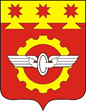     Чувашская РеспубликаСобрание депутатовгорода КанашРЕШЕНИЕ__________№_______О внесении изменения в решение Собрания депутатов города Канаш Чувашской Республики от 16.07.2013 года № 33/4 О внесении изменения в решение Собрания депутатов города Канаш Чувашской Республики от 16.07.2013 года № 33/4 О внесении изменения в решение Собрания депутатов города Канаш Чувашской Республики от 16.07.2013 года № 33/4 О внесении изменения в решение Собрания депутатов города Канаш Чувашской Республики от 16.07.2013 года № 33/4 Профессиональные квалификационные группыРазмер оклада, рублейРазмеры повышающего коэффициента123Общеотраслевые профессии рабочих первого уровня:39561 квалификационный уровень0,052 квалификационный уровень0,10Общеотраслевые профессии рабочих второго уровня:43461 квалификационный уровень0,112 квалификационный уровень0,3